ПРОЕКТ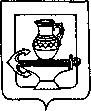 СОВЕТ ДЕПУТАТОВ СЕЛЬСКОГО ПОСЕЛЕНИЯВВЕДЕНСКИЙ СЕЛЬСОВЕТ ЛИПЕЦКОГО МУНИЦИПАЛЬНОГО РАЙОНА ЛИПЕЦКОЙ ОБЛАСТИ РОССИЙСКОЙ ФЕДЕРАЦИИПятьдесят первая сессия шестого созываР Е Ш Е Н И Е________________							№____Рассмотрев протест прокуратуры Липецкого района от 29.03.2024 г. № 81-2024 на решение Совета депутатов сельского поселения Введенский сельсовет Липецкого муниципального района Липецкой области от 06.12.2013 №136 «Об утверждении Порядка размещения сведений о доходах, расходах, об имуществе и обязательствах имущественного характера лиц, замещающих муниципальные должности, должности муниципальной службы в органах местного самоуправления сельского поселения Введенский сельсовет Липецкого муниципального района и членов их семей в сети Интернет на официальном сайте администрации Липецкого муниципального района и предоставления этих сведений средствам массовой информации для опубликования», руководствуясь Федеральным законом от 06.10.2003 г. № 131-ФЗ «Об общих принципах организации местного самоуправления в Российской Федерации»,  Уставом сельского поселения Введенский сельсовет Липецкого муниципального района Липецкой области Российской Федерации, учитывая решения постоянных депутатских комиссий, Совет депутатов сельского поселения Введенский сельсовет Липецкого муниципального района Липецкой области Российской ФедерацииРЕШИЛ:1. Внести изменения в Порядок размещения сведений о доходах, расходах, об имуществе и обязательствах имущественного характера лиц, замещающих муниципальные должности, должности муниципальной службы в органах местного самоуправления сельского поселения Введенский сельсовет Липецкого муниципального района и членов их семей в сети Интернет на официальном сайте администрации сельского поселения Введенский сельсовет Липецкого муниципального района и предоставления этих сведений средствам массовой информации для опубликования, утвержденное решением Совета депутатов сельского поселения Введенский сельсовет Липецкого муниципального района Липецкой области от 06.12.2013 г. № 136 (прилагаются).2. Направить вышеуказанный нормативный правовой акт главе администрации сельского поселения Введенский сельсовет для подписания и обнародования.3. Настоящее решение вступает в силу со дня его официального обнародования.Председатель Совета депутатовсельского поселения Введенский сельсовет                             	Н.В. БорцоваПриложение к проекту решения Совета депутатов сельского поселения Введенский сельсовет от ____________ № ___Изменениев Порядок размещения сведений о доходах, расходах, об имуществе и обязательствах имущественного характера лиц, замещающих муниципальные должности, должности муниципальной службы в органах местного самоуправления сельского поселения Введенский сельсовет Липецкого муниципального района и членов их семей в сети Интернет на официальном сайте администрации сельского поселения Введенский сельсовет Липецкого муниципального района и предоставления этих сведений средствам массовой информации для опубликованияПодпункт 4 пункта 2 Порядка изложить в новой редакции:«4) сведения об источниках получения средств, за счет которых лицом, замещающим муниципальную должность на постоянной основе, должность муниципальной службы, его супругой (супругом) или несовершеннолетними детьми совершена сделка по приобретению земельного участка, другого объекта недвижимости, транспортного средства, ценных бумаг (долей участия, паев в уставных (складочных) капиталах организаций), цифровых финансовых активов, цифровой валюты, если общая сумма таких сделок превышает общий доход данного лица и его супруги (супруга) за три последних года, предшествующих отчетному периоду;»Глава сельского поселенияВведенский сельсовет 						Н.В. МартыноваО внесении изменений в Порядок размещения сведений о доходах, расходах, об имуществе и обязательствах имущественного характера лиц, замещающих муниципальные должности, должности муниципальной службы в органах местного самоуправления сельского поселения Введенский сельсовет Липецкого муниципального района и членов их семей в сети Интернет на официальном сайте администрации сельского поселения Введенский сельсовет Липецкого муниципального района и предоставления этих сведений средствам массовой информации для опубликования, утвержденное решением Совета депутатов сельского поселения Введенский сельсовет Липецкого муниципального района Липецкой области от 06.12.2013 г. № 136